УПУТСТВО ЗА РОДИТЕЉЕ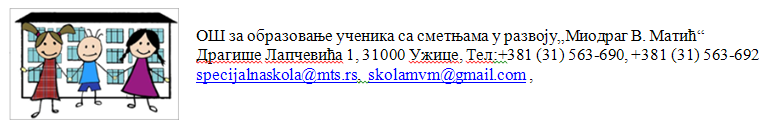 ученика ОШ „Миодраг В. Матић“∞ Детету пре поласка у школу обавезно измерити телесну температуру. Уколико приметите било који од симптома вируса COVID , немојте слати дете у школу .∞ Потребно је детету обезбедити заштитну маску.∞ Препоручљиво је да дете има своју малу бочицу дезинфекционог средства.∞ Наставник је у обавези да,уколико примети неке од симптома инфекције,позове родитеље,а родитељ је дужан да дође по дете и одведе га кући.∞Лице које доводи дете у школу је у обавези, да  по уласку и изласку из школе  упише следеће податке у „Свеску посета“: своје име и презиме,име и презиме детета,време уласка и изласка из установе.∞ Време трајања наставе је 30 минута.∞ Ради безбедности деце и наставника у раду се неће користити сензорна соба и соба за сензорну интеграцију.